1.	List of Abbreviations2.	Scientific case 2.1 Concept and Objectives2.2 Potential impact and risks2.3 References List3.	Project Plan3.1 Outline of the structure and timelines of the project3.2	Work-packages List3.3	Main Deliverables list for all work-packages for the        entire project3.4 Indicative budget plan4.	Partnership case4.1 Individual Participants: Short profile of the key staff members undertaking the workWhen relevant :Individual participant clinical site: Evidence of the ability to fulfill all the clinical site requirements as outlined in the Call topic text. 4.2 Consortium as a whole 5.	Ethics5.1 Ethical Issues TableDeclaration (submitted by the Applicant Consortium coordinator on behalf of the Applicant Consortium)By participating in this Expression of Interest and submitting it to the IMI Joint Undertaking, each participant declares that (i) he/she has read and understood the IMI IP policy incorporated in the Grant Agreement, and (ii) to the best of his/her knowledge, as of the submission date, there is no agreement, or contract to which he/she is a party or to which he/she is bound, which might encumber his/her ability to comply with the IMI IP policy and the corresponding Grant Agreement provisions.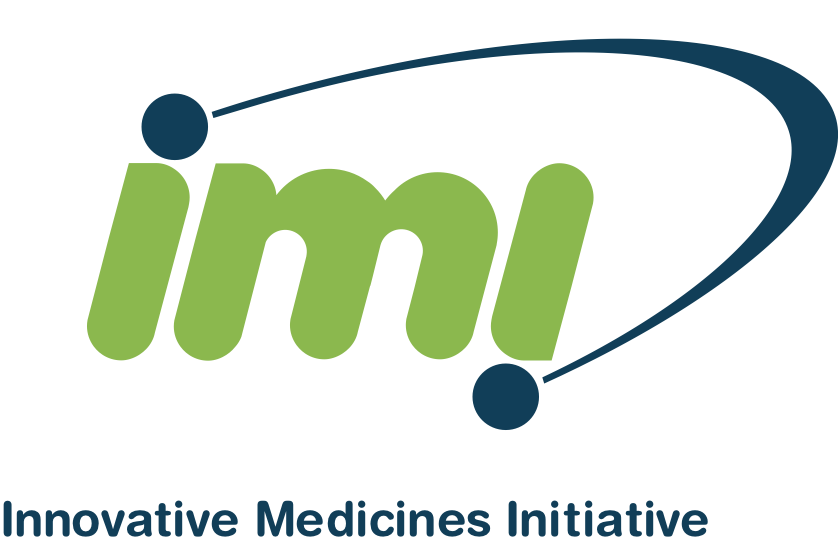 EXPRESSION OF INTEREST: Scientific SectionProposal Acronym:Proposal Full Name:Work-package No.Work-package titleType of activityWP1WP2…Del. No.Deliverable nameWP No.NatureIndicative Delivery dateName SexJob title and role in 
the proposed projectMini-CV including 3 most relevant publications/patentsInstitution/clinical centre name: <name>Ethical Issues Table:YESPAGEResearch on Humans:Does the proposed research involve children?Does the proposed research involve patients?Does the proposed research involve patients or persons not able to give consent?Does the proposed research involve adult healthy volunteers?Does the proposed research involve Human Genetic Material?Does the proposed research involve Human biological samples?Does the proposed research involve Human data collection?I CONFIRM THAT NONE OF THE ABOVE ISSUES APPLY TO MY PROPOSALResearch on Human embryo/foetus:Does the proposed research involve Human embryos?Does the proposed research involve Human Foetal Tissue/Cells?Does the proposed research involve Embryonic Stem Cells? (hESCs)Does the proposed research on hECSs involve cells in culture?Does the proposed research involve the derivation of cells from Embryos?I CONFIRM THAT NONE OF THE ABOVE ISSUES APPLY TO MY PROPOSALPrivacy:Does the proposed research involve processing of genetic information or personal data (e.g. health, sexual lifestyle, ethnicity, political opinion, religious or philosophical conviction)?Does the proposed research involve tracking the location or observation of people?I CONFIRM THAT NONE OF THE ABOVE ISSUES APPLY TO MY PROPOSALResearch on Animals:Does the proposed research involve research on animals?Are those animals transgenic small laboratory animals?Are those animals transgenic non-rodents?Are those animals transgenic farm animals?Are those animals cloned farm animals?Are those animals non-human primates?I CONFIRM THAT NONE OF THE ABOVE ISSUES APPLY TO MY PROPOSALResearch Involving  Developing Countries: Does the proposed research involve the use of local resources (genetic, animal, plant etc.)Is the proposed research of benefit to local communities (e.g. capacity building, access to healthcare, education, etc.)?I CONFIRM THAT NONE OF THE ABOVE ISSUES APPLY TO MY PROPOSALDual Use:Research having  direct military applicationResearch having  the potential for terrorist abuseI CONFIRM THAT NONE OF THE ABOVE ISSUES APPLY TO MY PROPOSAL